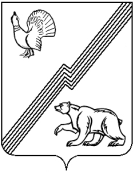 ГЛАВА ГОРОДА ЮГОРСКАХанты - Мансийского автономного округа – ЮгрыПОСТАНОВЛЕНИЕот 20 июня 2019 года                                                                                                                       № 38О внесении измененийв постановление главы города Югорскаот 30.03.2018 № 22 «О созданиимежведомственной комиссии города Югорскапо обследованию места массового пребывания людей»В соответствии с Федеральным законом от 06.10.2003 № 131 - ФЗ «Об общих принципах организации местного самоуправления в Российской Федерации», постановлением Правительства Российской Федерации от 25.03.2015 № 272 «Об утверждении требований                        к антитеррористической защищенности мест массового пребывания людей и объектов (территорий), подлежащих обязательной охране войсками национальной гвардии Российской Федерации, и форм паспортов безопасности таких мест и объектов (территорий)», Уставом города Югорска, решением Председателя Антитеррористической комиссии                                    Ханты - Мансийского автономного округа - Югры о формировании АТК муниципальных образований от 02.04.2019:1. Внести в постановление главы города Югорска от 30.03.2018 № 22 «О создании межведомственной комиссии города Югорска по обследованию места массового пребывания людей» следующие изменения:1.1.  В пункте 5 после слова «после» дополнить словами «его официального».1.2. В приложении 1:1.2.1. Разделы 2, 3 изложить в следующей редакции:« 2. Основные задачи КомиссииОсновными задачами Комиссии являются:- определение перечня мест массового пребывания людей;- принятие решений о присвоении месту массового пребывания людей категории                          в соответствии с Требованиями;- оценка состояния антитеррористической защищенности места массового пребывания людей;- разработка рекомендаций и перечня мер по приведению антитеррористической защищенности места массового пребывания людей в соответствие с Требованиями;- осуществление контроля за выполнением Требований посредством организации                       и проведения плановых и внеплановых проверок;- осуществление контроля за устранением выявленных по результатам проверок недостатков;- рассмотрение предложений территориальных органов федеральных органов исполнительной власти, органов исполнительной власти Ханты - Мансийского автономного округа – Югры, органов местного самоуправления города Югорска, организаций и учреждений Югорска по вопросам антитеррористической защищенности мест массового пребывания людей;- подготовка и направление правообладателям мест массового пребывания людей, главе города Югорска предложений о совершенствовании мероприятий по обеспечению антитеррористической защищенности мест массового пребывания людей и устранению выявленных недостатков;- осуществление иных полномочий в соответствии с Требованиями.3. Права КомиссииДля выполнения возложенных на Комиссию задач Комиссия имеет право:- запрашивать и получать от государственных органов, органов местного самоуправления города Югорска, организаций и учреждений независимо                                              от организационно - правовой формы документы и информацию, необходимые для реализации возложенных на Комиссию основных задач и функций;- проводить обследования и категорирование мест массового пребывания людей;- осуществлять разработку и проверку паспортов безопасности мест массового пребывания людей;- разрабатывать мероприятия по обеспечению антитеррористической защищенности мест массового пребывания людей;- осуществлять плановые и внеплановые проверки выполнения Требований;- приглашать и заслушивать на совещаниях Комиссии представителей государственных органов, органов местного самоуправления города Югорска, организаций и учреждений независимо от организационно - правовой формы по вопросам, входящим в компетенцию Комиссии;- привлекать к работе Комиссии организации и отдельных специалистов для проведения экспертиз, совещаний, разработки документов в рамках деятельности Комиссии, представителей собственников объектов, расположенных в границах мест массового пребывания людей либо в непосредственной близости к ним;- создавать рабочие группы для изучения вопросов, касающихся выполнения Требований.».1.2.2. Пункты 4.1, 4.2 раздела 4 изложить в следующей редакции:«4.1. Комиссию возглавляет председатель. В отсутствие председателя Комиссию возглавляет лицо, исполняющее его должностные обязанности.4.2. Состав Комиссии утверждается постановлением главы города Югорска.».1.3. Приложения 2 - 4 изложить в новой редакции (приложение). 2. Опубликовать постановление в официальном печатном издании города Югорска                        и разместить на официальном сайте органов местного самоуправления города Югорска.3. Настоящее постановление вступает в силу после его официального опубликования.4. Контроль за выполнением постановления оставляю за собой.Глава города Югорска                                                                                                 А.В. БородкинПриложениек постановлениюглавы города Югорскаот 20 июня 2019 года № 38Приложение 2к постановлениюглавы города Югорскаот 30 марта 2018 года № 22Состав Межведомственной комиссии пообследованию места массового пребывания людейПриложение 3к постановлениюглавы города Югорскаот 30 марта 2018 года № 22АКТобследования и категорирования места массового пребывания людейКомиссия в составе:- председателя комиссии: ____________________________________________________                                                                                                (Ф.И.О.)- представителя Югорского МОВО - филиала ФГКУ «УВО ВНГ России                                    по Ханты - Мансийскому автономному округу – Югре»: ________________________________________________________________________________                                                                                                (Ф.И.О.)- представителя РУ ФСБ России по Тюменской области:____________________________________________________________________________________________________                                                                                                                                                                                        (Ф.И.О.)- представителя ГУ МЧС России по Ханты - Мансийскому автономному                          округу – Югре: __________________________________________________________________                                                                                                (Ф.И.О.)- представителя УМВД России по ХМАО - Югре:_______________________________                                                                                                  (Ф.И.О.)- собственник места массового пребывания людей (или лицо, использующее место массового пребывания людей на ином законном основании): ________________________________________________________________________________провели обследование места массового пребывания людей:________________________________________________________________________________                                                                                              (наименование)________________________________________________________________________________                                                                                    (адрес места расположения)________________________________________________________________________________                                                                           (руководитель, контактные телефоны)Установлено:1. Возможные последствия совершения террористического акта в месте массового пребывания людей:2. Расчет количества одновременного пребывания людей в месте массового пребывания:в рабочие дни _____________________________________________________________;в выходные (праздничные) дни ______________________________________________.Месту массового пребывания людей присвоена ____ категория.Выводы об эффективности антитеррористической защищенности места массового пребывания людей, а также рекомендации и перечень мер по приведению его антитеррористической защищенности в соответствие с настоящими требованиями ________________________________________________________________________________________________________________________________________________________________________________________________________________________________________________________________________________________________________________________________________________________________________________________________________________Рекомендации по приведению в соответствие с требованиями к антитеррористической защищенности места массового пребывания людей ___________________________________________________________________________________________________________________________________________________________________________________________________________________________________________________________________________________Председатель комиссии:   «___» __________ 20__ год            _______________/_________________________________                                                                      (подпись)                      (расшифровка)Члены комиссии:1. «___» __________ 20__ год           _______________/_________________________________                                                                            (подпись)                (расшифровка)2. «___» __________ 20__ год           _______________/_________________________________                                                                            (подпись)                (расшифровка)3. «___» __________ 20__ год           _______________/_________________________________                                                                            (подпись)                  (расшифровка)4. «___» __________ 20__ год           _______________/_________________________________                                                                            (подпись)                  (расшифровка)5. «___» __________ 20__ год           _______________/_________________________________                                                                            (подпись)                 (расшифровка)6. Собственник места массового пребывания людей или лицо, использующее место массового пребывания людей на ином законном основании:________________________________________________________________________________«___» __________ 20__ год               _______________/_________________________________                                                                             (подпись)                      (расшифровка)Приложение 4к постановлениюглавы города Югорскаот 30 марта 2018 года № 22Актпланового (внепланового) обследования исполнения требований к антитеррористической защищенности места массового пребывания людей«___»__________ 20___ года                                                                                              г. ЮгорскКомиссия в составе:- представителя обследуемого объекта: ______________________________________________                                                                                                                           (Ф.И.О.)- председателя комиссии: __________________________________________________________                                                                                                (Ф.И.О.)- представителя Югорского МОВО - филиала ФГКУ «УВО ВНГ России                                             по Ханты - Мансийскому автономному округу – Югре»: ________________________________________________________________________________                                                                                               (Ф.И.О.)- представителя РУФСБ России по Тюменской области:________________________________(Ф.И.О.)- представителя ГУ МЧС России по Ханты - Мансийскому автономному                                 округу – Югре:___________________________________________________________________                                                                                                (Ф.И.О.)- представителя УМВД России по ХМАО - Югре:_____________________________________                                                                                                 (Ф.И.О.)Провела обследование места массового пребывания людей:Полное наименование: _______________________________________________________ ________________________________________________________________________________Адрес: _____________________________________________________________________Принадлежность ____________________________________________________________Руководитель объекта (ФИО. телефон): _________________________________________________________________________________________________________________________Категория места массового пребывания людей___________________________________Наличие «Паспорта безопасности» объекта, дата утверждения ________________________________________________________________________________Количество зданий: __________________________________________________________Наличие подвальных и чердачных помещений:___________________________________Количество входов, запасных выходов: _________________________________________Количество проездов: ________________________________________________________Сведения об организации, обеспечивающей физическую охрану: ________________________________________________________________________________(наименование организации, адрес, телефон, руководитель, количество постов ________________________________________________________________________________Наличие документов:Должностные обязанности: ___________________________________________________Приказ о назначении:           ___________________________________________________Инструкция о порядке действийпри ЧС, в том числе террористического акта:  ___________________________________Журнал проверок несения службы: _______                          ________________________Список телефонов:               ___________________________________________________Должностные обязанности: ___________________________________________________Оценка знаний сотрудниками охранной организации обязанностей, готовности                          к действиям при ЧС, в том числе при угрозе совершения террористического акта:____________________________________________________________________________Меры по инженерно-технической и пожарной безопасности места массового пребывания людей:Наличие наглядной агитации по профилактике терроризма: ________________________________________________________________________________Выводы об эффективности антитеррористической защищенности, рекомендации                 по совершенствованию антитеррористической защищенности места массового пребывания людей и устранению ранее выявленных недостатков: __________________________________________________________________________________________________________________________________________________________________________________________________________________________________________________________________________________________________________________________________________________________________________________________________________________________________________________________________________________________________________________________________________________________________________________________________________________________________________________________________________________________________Обследование объекта провели:председатель комиссии:              _________________________      ___________________                                                               (Фамилия И.О.)                                              (подпись)-представитель Югорского МОВО - филиала ФГКУ «УВО ВНГ России поХМАО - Югре:                              _________________________      ___________________                                                               (Фамилия И.О.)                                              (подпись)-представитель РУФСБ России по Тюменской области: _________________________      ___________________                                                               (Фамилия И.О.)                                              (подпись)-представитель ГУ МЧС Россиипо ХМАО - Югре:                           ________________________      ___________________                                                               (Фамилия И.О.)                                              (подпись)-представитель УМВД России по ХМАО - Югре:                           ________________________      ___________________                                                               (Фамилия И.О.)                                              (подпись)С актом обследования ознакомлен:Руководитель объекта________________________________________________________________________________(должность) (подпись, фамилия, инициалы)Председатель комиссии:Члены комиссии:- руководитель аппарата Антитеррористической комиссии города Югорска- правообладатель места массового пребывания людей                   (по согласованию);- представитель Регионального Управления Федеральной службы безопасности России по Тюменской области                   (по согласованию);- представитель Управления Министерства внутренних дел России по Ханты - Мансийскому автономному                                   округу – Югре (по согласованию);- представитель Югорского межмуниципального отдела вневедомственной охраны Федерального государственного казенного учреждения «Управление вневедомственной охраны войск национальной гвардии Российской Федерации по Ханты - Мансийскому автономному                    округу – Югре» (по согласованию);- представитель Главного Управления МЧС России                        по Ханты - Мансийскому автономному округу – Югре                (по согласованию).№п/пТеррористическая угрозаПрогнозируемое количество пострадавших в результате террористического акта (человек)Масштаб последствий террористического актаНаименованиеКоличество, характеристика,места расположенияограждение__________________________________________________________________________________________заградительные сооружения, препятствующие проезду транспорта__________________________________________________________________________________________система видеонаблюдениявсего: ________, из них внутр.: _________                                         наруж.: _________средства контроля доступа (металлодетекторы, турникеты и т.д.)__________________________________________________________________________________________тревожная сигнализация_____________________________________________охранная сигнализация_____________________________________________освещение и его достаточность_____________________________________________пожарная сигнализация__________________________________________________________________________________________средства пожаротушения__________________________________________________________________________________________система оповещения и управления эвакуацией__________________________________________________________________________________________информационные стенды (табло) со схемами эвакуации__________________________________________________________________________________________оборудование входов и выходов_______________________________________________________________________________________________________________________________________